Year 2 MathsAddition and subtraction puzzles and problems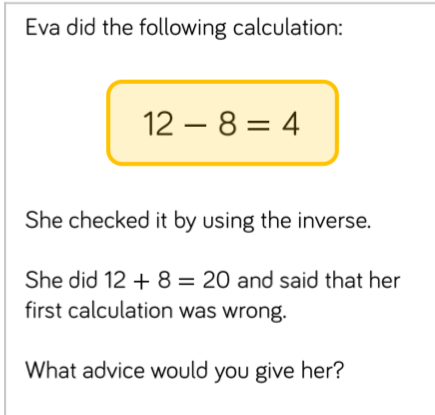 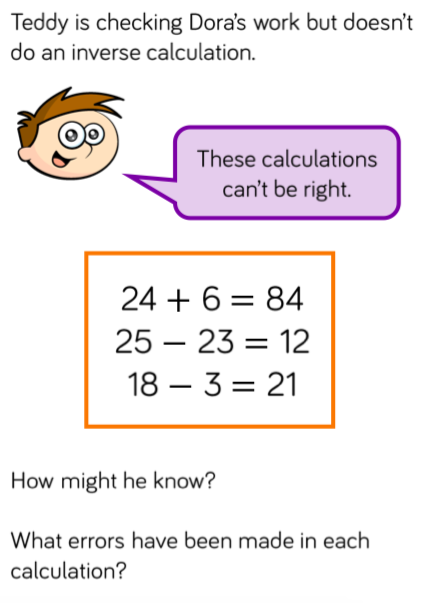 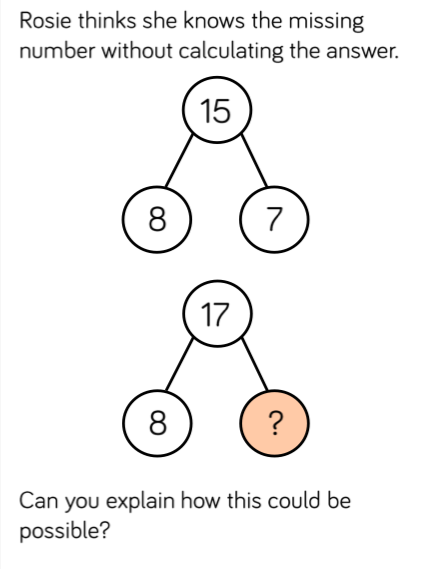 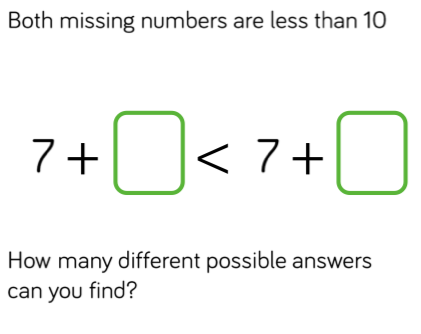 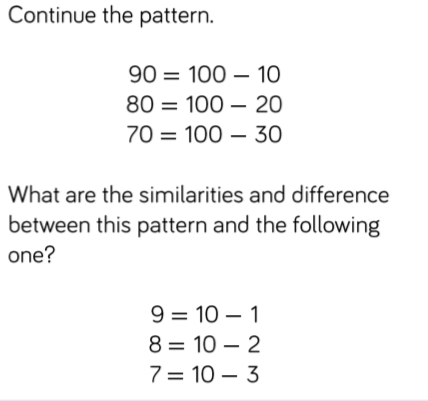 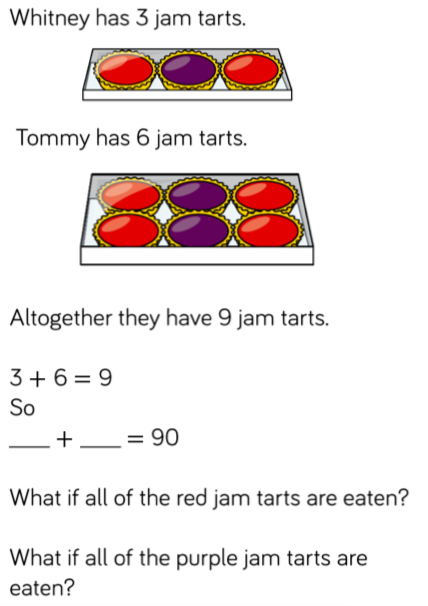 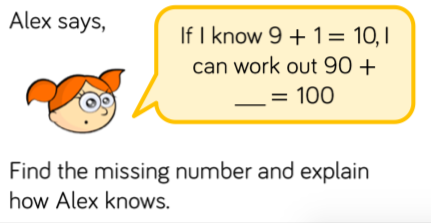 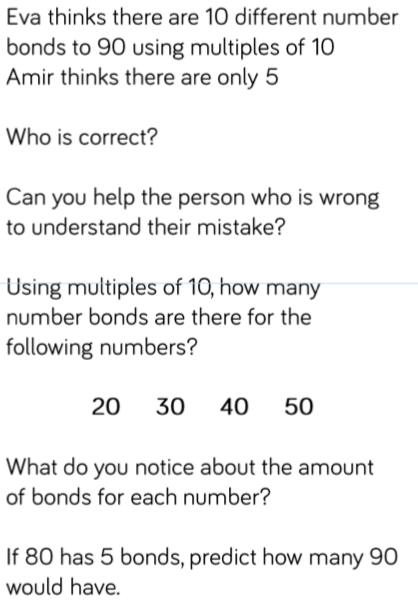 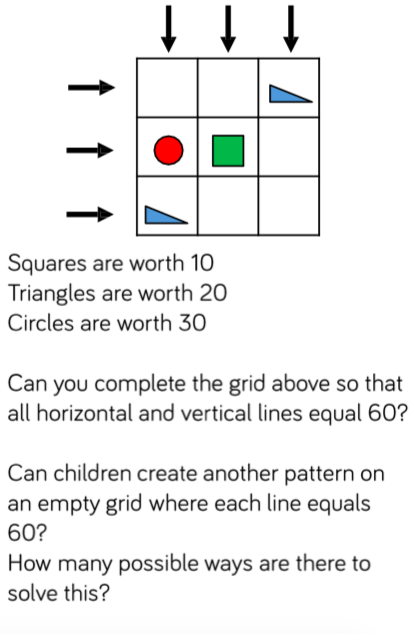 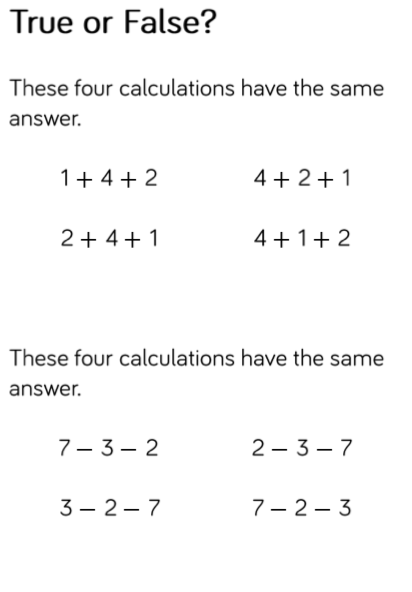 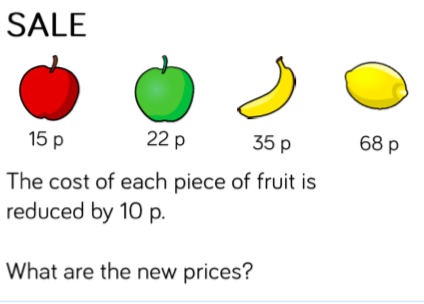 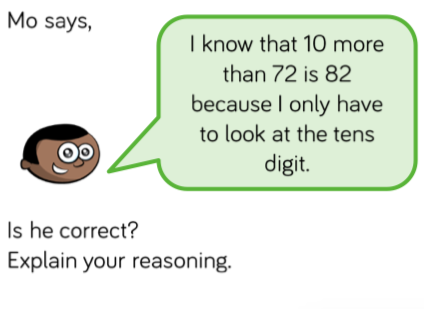 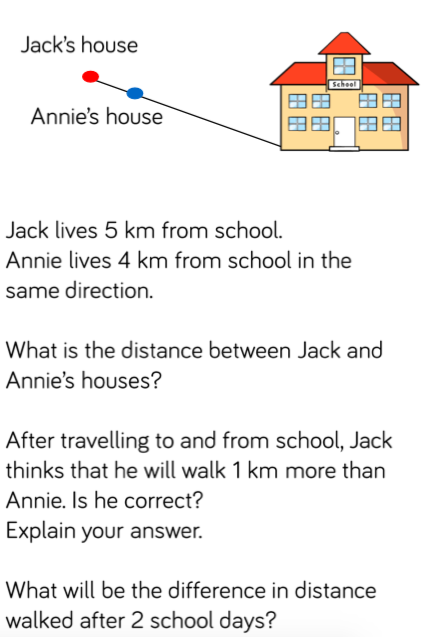 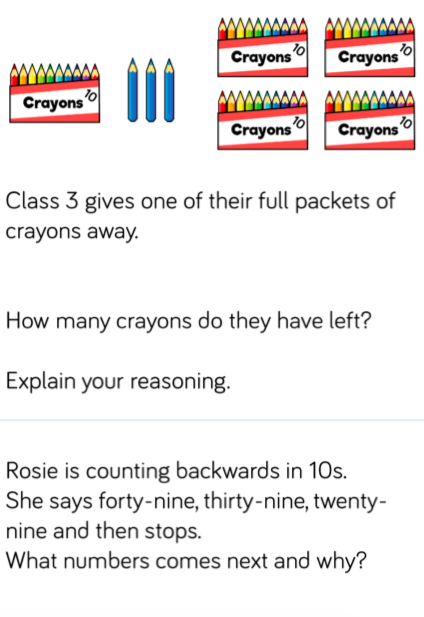 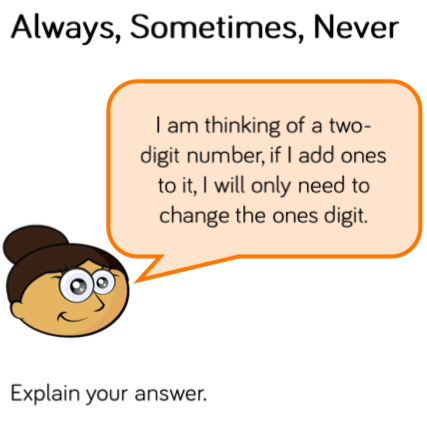 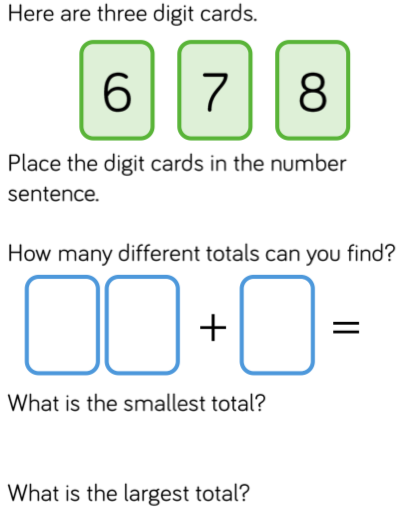 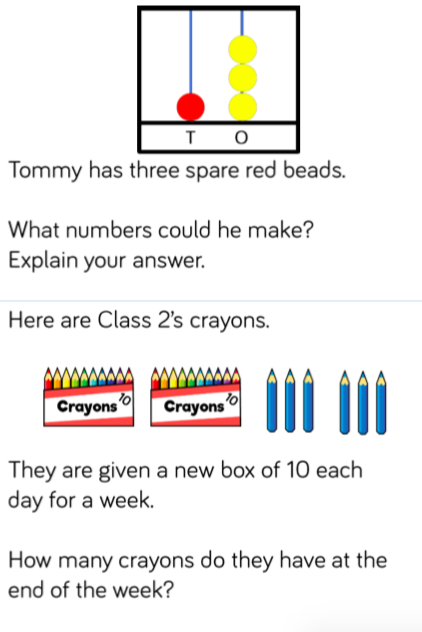 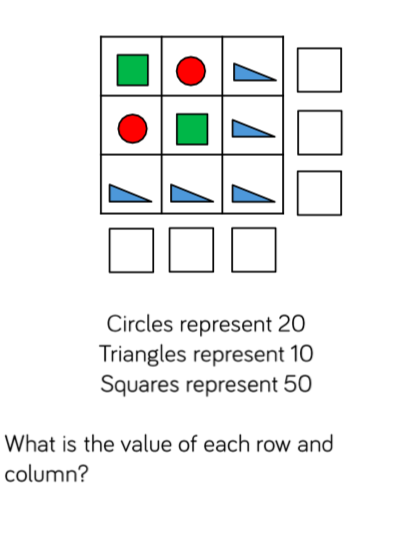 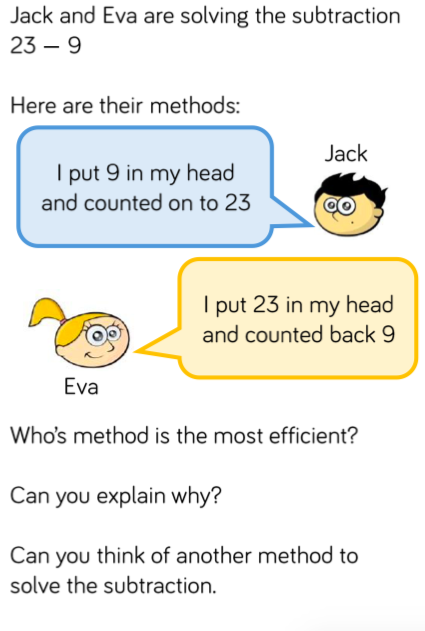 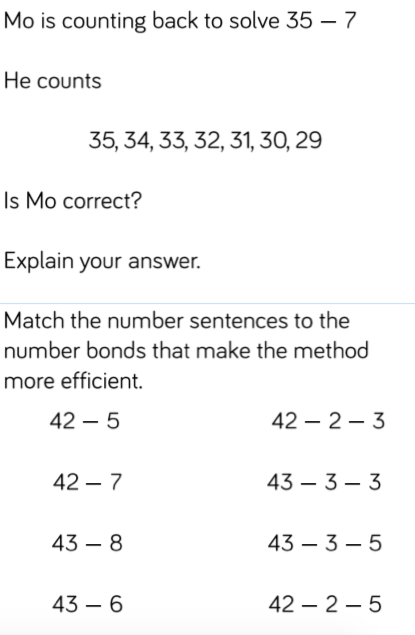 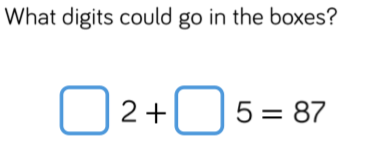 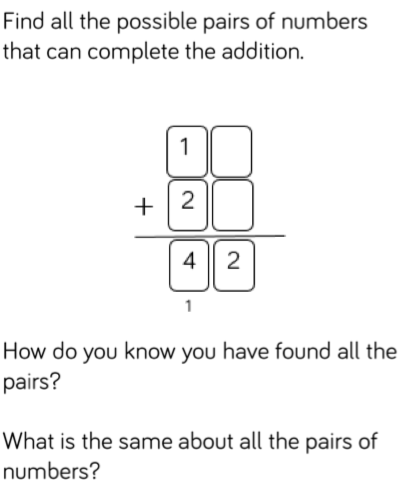 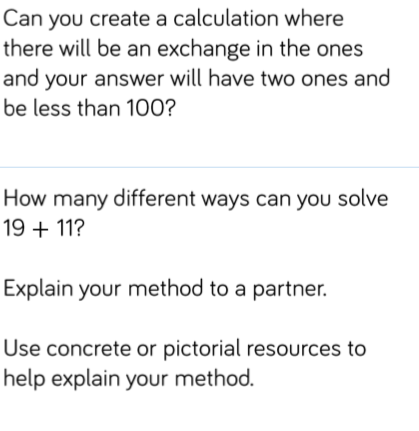 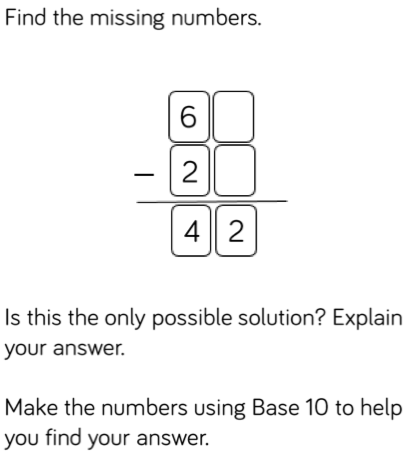 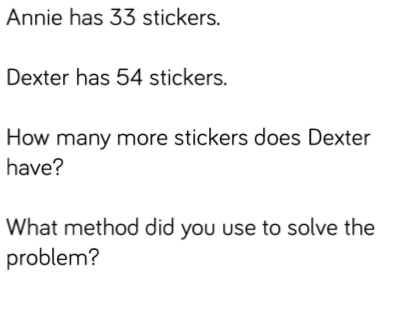 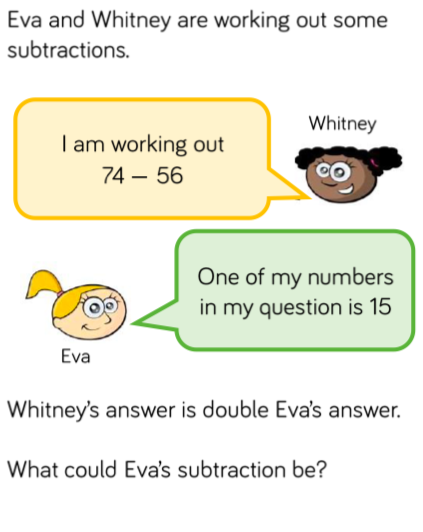 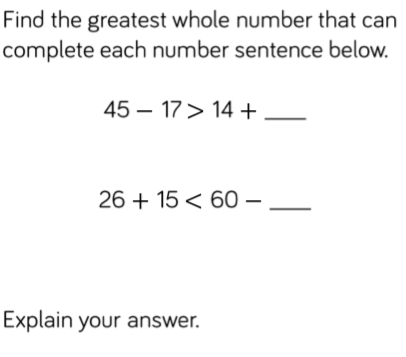 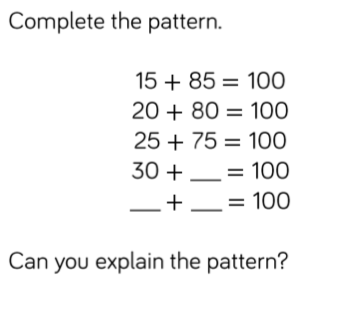 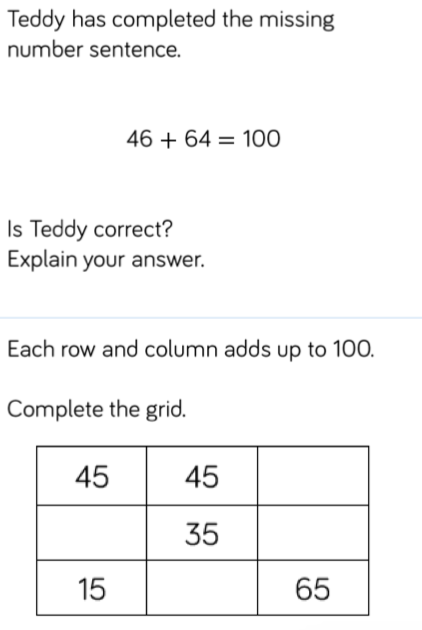 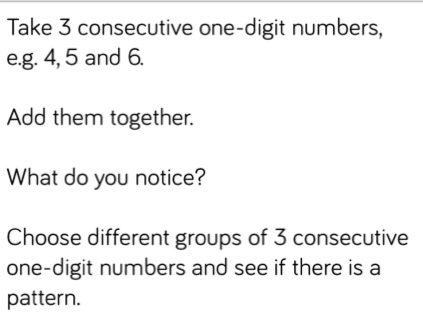 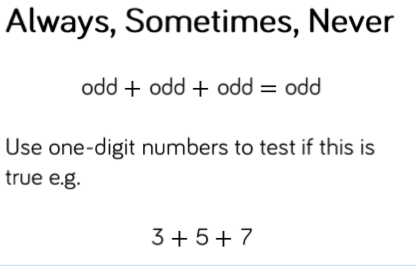 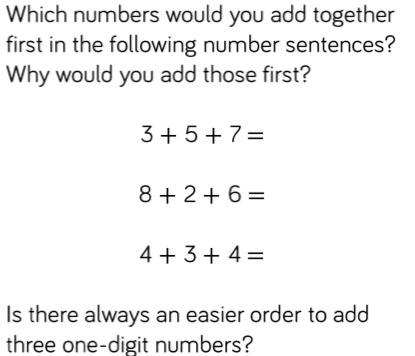 